   St Brigid’s N.S.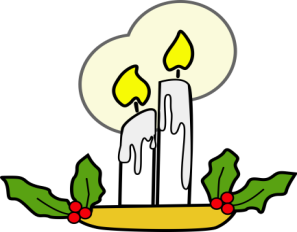                                   13th December 2017As we approach the end of another school term, we would like to keep you informed of our recent news and activities.Our school again took part in the Christmas Shoe Box Appeal and we would like to thank the parents and children for their generosity in donating 51 shoe boxes to this worthy cause.Students from 5th and 6th  class visited Bailieboro Library on 16th November to take part in a Science Workshop.We welcomed a local Fireman to our school who spoke to our Infant Classes about the work of the Fire Brigade.  Fr John McMahon also spoke to the Infant Classes about the role of the Priest in our parish. Well done to our Cross Country Athletes on a great performance in Killinkere on 15th November over an extremely difficult course.  Special congrats to our Junior Boys Team who came 2nd overall.Mr Terry Leddy, Diocesan Examiner, visited our school on 7th December and was very impressed with the students.All classes have now completed 6 week sessions of GYMNASTICS which were a great success.5th and 6th class travelled to Ballyhaise Agricultural College on November 30th to attend a very informative course on Farm Safety.Our boys football team reached the semi-final of the Cumann na mBunscol competition and were narrowly beaten by Aughadreena School.  Well done boys for a great performance in the competition and many thanks to their coach, Mr O’Connor. Please continue to use the CLOTHES BANK as it generates welcome income for our school. Also please let us know if you notice that the container is full.We wish to welcome Aiden Clarke as the new father nominee on the Board of Management.On 27th October, we held a presentation to Ann Burke, who has resigned as Bus Escort. We thank Ann for her dedicated service and wish her well. We also wish Helene Brady every success in her new role as bus escort. The School Choir and the Brass Duffers will perform Christmas Carols at Tesco, Bailieboro on Friday evening 15th December from 6 to 7 pm. Please come and support this fundraising event. Please come along to our Open Evening on Monday 18thth  December from 5.00 to 7.00 pm.  Past, present and future families, neighbours and friends are all invited to experience life in Tunnyduff School. Children are welcome. Refreshments served. Our school is taking part in the celebration of 10 o’clock morning Mass on Friday 22nd December. Parents, grandparents and members of the community are very welcome to attend. Children are invited to wear their Christmas Jumpers to school on Monday next 18th December.We are currently sending out our Enrolment Projection Forms for the coming school years and we would be very grateful if parents could fill these in with regard to their own families, and also distribute them to neighbouring families and relatives with young children who may wish to attend our school in the future. Please encourage prospective families to join us for our Open Evening on Monday 18th December.Our school  will  close for the Christmas break on Friday 22nd  December at 12 o’ clock (the school bus will run at that time) and will re-open on Monday 8th January 2017.  The staff of St. Brigid’s wish you all a happy and safe Christmas and a peaceful New Year.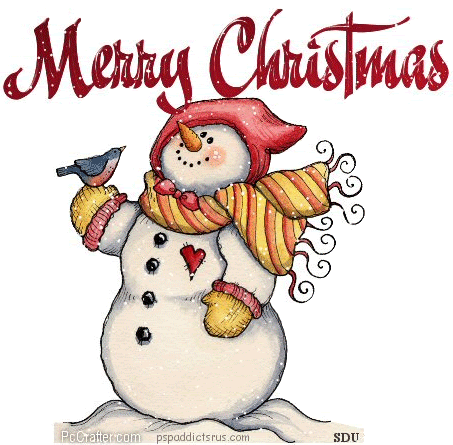 